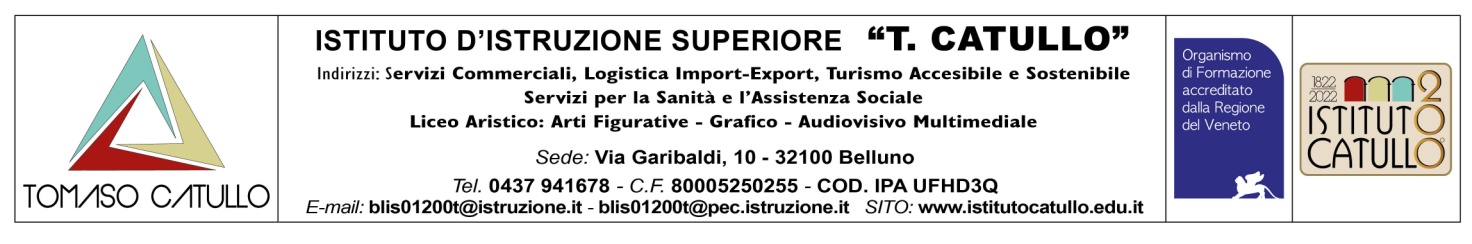 Al Dirigente scolastico dell’I.I.S. ”T. Catullo” di BellunoScuola Polo per la Formazione – Ambito 10ALL. 3. CONSENSO AL TRATTAMENTO DEI DATI PERSONALIIo sottoscritt______________________________________________, nat__ a ______________ (prov.___) il ________________ e residente a _______________________ (prov. __) in Via_______________, C.F. ___________________,AUTORIZZO AL TRATTAMENTO DEI DATI AI SENSI DELL’ART. 13 DEL REGOLAMENTO EUROPEO 2016/679 (GDPR).Si comunica che il trattamento dei dati raccolti è effettuato per finalità direttamente connesse alle attività previste dal bando. Luogo e data _________________________In fede________________